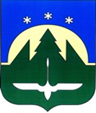 Городской округ Ханты-МансийскХанты-Мансийского автономного округа – ЮгрыДУМА ГОРОДА ХАНТЫ-МАНСИЙСКАРЕШЕНИЕ№ 520-VI РД		                                                         Принято							10 сентября 2021 годаО внесении изменений в Решение Думы города Ханты-Мансийска от 25 декабря 2020 года
№ 467-VI РД «О бюджете города
Ханты-Мансийска на 2021 год и на плановый период 2022 и 2023 годов» Рассмотрев проект изменений в Решение Думы города
Ханты-Мансийска от 25 декабря 2020 года № 467-VI РД «О бюджете города Ханты-Мансийска на 2021 год и на плановый период 2022 и 2023 годов», руководствуясь частью 1 статьи 69 Устава города Ханты-Мансийска, Дума города Ханты-Мансийска РЕШИЛА:Внести в Решение Думы города Ханты-Мансийска от 25 декабря 2020 года № 467-VI РД «О бюджете города Ханты-Мансийска на 2021 год            и на плановый период 2022 и 2023 годов» следующие изменения:Статью 1 изложить в следующей редакции:«Статья 1. Утвердить основные характеристики бюджета города                   Ханты-Мансийска (далее также – бюджет города) на 2021 год:1) прогнозируемый общий объем доходов бюджета города                            Ханты-Мансийска в сумме 11 774 469 800,62 рублей;Утвердить доходы бюджета города Ханты-Мансийска на 2021 год согласно приложению 1 к настоящему Решению;2) общий объем расходов бюджета города Ханты-Мансийска в сумме               11 974 469 800,62 рублей;3) дефицит бюджета города Ханты-Мансийска в сумме 200 000 000,00 рублей;4) верхний предел муниципального внутреннего долга города
Ханты-Мансийска на 1 января 2022 года в сумме 0,00 рублей, в том числе предельный объем обязательств по муниципальным гарантиям города
Ханты-Мансийска в сумме 0,00 рублей;
         5) объем расходов на обслуживание муниципального долга в сумме 5 000 000,00 рублей.».1.2. Статью 2 изложить в следующей редакции:«Статья 2. Утвердить основные характеристики бюджета города                      Ханты-Мансийска на плановый период 2022 и 2023 годов:1) прогнозируемый общий объем доходов бюджета города                             Ханты-Мансийска на 2022 год в сумме 10 644 783 423,60 рубля и на 2023 год                в сумме 10 154 936 600,00 рублей. Утвердить доходы бюджета города Ханты-Мансийска на плановый период 2022 и 2023 годов согласно приложению 2 к настоящему Решению;2) общий объем расходов бюджета города Ханты-Мансийска на 2022 год                  в сумме 10 824 783 423,60 рубля и на 2023 год в сумме 10 314 936 600,00 рублей, в том числе условно-утвержденные расходы на 2022 год в сумме 116 500 000,00   рублей и на 2023 год в сумме 232 100 000,00 рублей;3) дефицит бюджета города на 2022 год в сумме 180 000 000,00 рублей,                   на 2023 год в сумме 160 000 000,00 рублей;4) верхний предел муниципального внутреннего долга города                          Ханты-Мансийска на 1 января 2023 года в сумме 0,00 рублей, в том числе предельный объем обязательств по муниципальным гарантиям города
Ханты-Мансийска в сумме 0,00 рублей и на 1 января 2024 года в сумме 0,00 рублей, в том числе предельный объем обязательств по муниципальным гарантиям города Ханты-Мансийска в сумме 0,00 рублей;5) объем расходов на обслуживание муниципального внутреннего долга                 на 2022 год в сумме 0,00 рублей и на 2023 год в сумме 0,00 рублей.».1.3. Статью 8 изложить в следующей редакции:«Статья 8. Утвердить объем межбюджетных трансфертов, получаемых                    из бюджетов других уровней:- на 2021 год в сумме 6 822 926 441,47 рубль; - на 2022 год в сумме 5 918 636 900,00 рублей;- на 2023 год в сумме 5 553 324 900,00 рублей.»  1.4. Статью 9 изложить в следующей редакции:«Статья 9. Создать в расходной части бюджета города на 2021 год                            и плановый период 2022 и 2023 годов резервный фонд Администрации города Ханты-Мансийска:на 2021 год в сумме 33 116 102,79 рубля (в том числе средства для предотвращения и ликвидации последствий чрезвычайных ситуаций природного и техногенного характера в сумме 10 000 000,00 рублей);на 2022 год в сумме 4 047 123,38 рубля (в том числе средства для предотвращения и ликвидации последствий чрезвычайных ситуаций природного и техногенного характера в сумме 4 047 123,38 рубля);на 2023 год в сумме 155 800 000,00 рублей (в том числе средства для предотвращения и ликвидации последствий чрезвычайных ситуаций природного и техногенного характера в сумме 10 000 000,00 рублей).».1.5. Статью 11 изложить в следующей редакции:«Статья 11. Установить, что из средств бюджета города предоставляются субсидии юридическим лицам (за исключением субсидий государственным (муниципальным) учреждениям), индивидуальным предпринимателям, а также физическим лицам - производителям товаров, работ, услуг на безвозмездной                  и безвозвратной основе в целях возмещения недополученных доходов и (или) финансового обеспечения (возмещения) затрат в связи с: - выполнением работ по капитальному ремонту (с заменой) газопроводов, систем теплоснабжения, водоснабжения и водоотведения для подготовки                   к осенне-зимнему периоду, в том числе с применением композитных материалов на объектах коммунальной инфраструктуры, находящихся                         в муниципальной собственности;- выполнением работ по капитальному ремонту многоквартирных домов города Ханты-Мансийска;- содержанием и текущим ремонтом общего имущества многоквартирных домов, в том числе признанных аварийными и подлежащими сносу;- выполнением работ и оказанием услуг в сфере жилищно-коммунального хозяйства;- выполнением работ по благоустройству дворовых территорий многоквартирных домов в городе Ханты-Мансийске;- подготовкой города Ханты-Мансийска к противопаводковым мероприятиям (в том числе берегоукрепление);- осуществлением мероприятий по соблюдению требований законодательства по обеспечению санитарно-эпидемиологического благополучия населения;- предупреждением банкротства и восстановлением платежеспособности организаций коммунального комплекса города Ханты-Мансийска;- осуществлением организациями речного транспорта перевозки пассажиров и багажа на пригородной линии «Ханты-Мансийск – Дачи»;- доставкой населению сжиженнного газа для бытовых нужд;- строительством систем инженерной инфраструктуры;- предоставлением необходимых мер поддержки субъектам малого                        и среднего  предпринимательства, в том числе в условиях режима повышенной готовности;- предоставлением неотложных мер поддержки субъектам малого                           и среднего предпринимательства, осуществляющим деятельность в отраслях, пострадавших от распространения новой коронавирусной инфекции;- осуществлением деятельности в сфере рыбного хозяйства и (или) аквакультуры (рыбоводства);- оплатой коммунальных услуг в условиях режима повышенной готовности, юридическим лицам и индивидуальным предпринимателям, осуществляющим деятельность в агропромышленном комплексе;- поддержкой и развитием растениеводства, животноводства, малых форм хозяйствования;- развитием рыбохозяйственного комплекса, деятельности по заготовке                   и переработке дикоросов;- осуществлением уставной деятельности муницпальных предприятий города Ханты-Мансийска;- осуществлением инвестиционнной деятельности по созданию объектов физической культуры и спорта на территории города Ханты-Мансийска.Субсидии юридическим лицам (за исключением субсидий государственным (муниципальным) учреждениям), индивидуальным предпринимателям, а также физическим лицам - производителям товаров, работ, услуг, за исключением субсидий, поступивших из других бюджетов бюджетной системы Российской Федерации в соответствии с решениями органов государственной власти Российской Федерации и органов государственной власти Ханты-Мансийского автономного округа – Югры, предоставляются  на основании муниципальных правовых актов Администрации города Ханты-Мансийска, принятых в соответствии                            с подпунктом  3 пункта 2 статьи 78 Бюджетного Кодекса Российской Федерации и настоящим Решением.».1.6. Статью 12 изложить в следующей редакции:«Статья 12. Установить, что в соответствии с абзацем 2 пункта 2 статьи 78.1 Бюджетного кодекса Российской Федерации в бюджете города                    Ханты-Мансийска предусмотрены бюджетные ассигнования на предоставление субсидий иным некоммерческим организациям, не являющимся государственными (муниципальными) учреждениями.Субсидии некоммерческим организациям, не являющимся государственными (муниципальными) учреждениями, за исключением субсидий, поступивших из других бюджетов бюджетной системы Российской Федерации в соответствии с решениями органов государственной власти Российской Федерации и органов государственной власти Ханты-Мансийского автономного округа – Югры, предоставляются  на основании муниципальных правовых актов Администрации города Ханты-Мансийска, принятых                           в соответствии с абзацем 3 пункта 2 статьи 78.1 Бюджетного Кодекса Российской Федерации и настоящим Решением.».1.7. Приложение 1 «Доходы бюджета города Ханты-Мансийска на 2021 год» изложить в редакции согласно приложению 1 к настоящему Решению.1.8 Приложение 2 «Доходы бюджета города Ханты-Мансийска                          на плановый период 2022 и 2023 годов» изложить в редакции согласно приложению 2 к настоящему Решению.1.9. Приложение 7 «Распределение бюджетных ассигнований бюджета города Ханты-Мансийска по разделам и подразделам классификации расходов бюджетов на 2021 год» изложить в редакции согласно приложению 3                            к настоящему Решению.1.10. Приложение 8 «Распределение бюджетных ассигнований бюджета города Ханты-Мансийска по разделам, подразделам, целевым статьям (муниципальным программам и непрограммным направлениям деятельности), группам (группам и подгруппам) видов расходов классификации расходов бюджетов на 2021 год» изложить в редакции согласно приложению 4                          к настоящему Решению.1.11. Приложение 9 «Распределение бюджетных ассигнований бюджета города Ханты-Мансийска по целевым статьям (муниципальным программам                                и непрограммным направлениям деятельности), группам (группам                               и подгруппам) видов расходов классификации расходов бюджетов на 2021 год» изложить в редакции согласно приложению 5 к настоящему Решению.1.12. Приложение 10 «Ведомственная структура расходов бюджета города Ханты-Мансийска на 2021 год» изложить в редакции согласно приложению 6 к настоящему Решению.1.13. Приложение 11 «Распределение бюджетных ассигнований бюджета города Ханты-Мансийска по разделам и подразделам классификации расходов бюджетов на плановый период 2022 и 2023 годов» изложить                          в редакции согласно приложению 7 к настоящему Решению.1.14. Приложение 12 «Распределение бюджетных ассигнований бюджета города Ханты-Мансийска по разделам, подразделам, целевым статьям (муниципальным программам и непрограммным направлениям деятельности), группам (группам и подгруппам) видов расходов на плановый период 2022                   и 2023 годов» изложить в редакции согласно приложению 8 к настоящему Решению.1.15. Приложение 13 «Распределение бюджетных ассигнований бюджета города Ханты-Мансийска по целевым статьям (муниципальным программам и непрограммным направлениям деятельности), группам (группам и подгруппам) видов расходов классификации расходов бюджетов на плановый период 2022 и 2023 годов» изложить в редакции согласно приложению 9                     к настоящему Решению.1.16. Приложение 14 «Ведомственная структура расходов бюджета города Ханты-Мансийска на плановый период 2022 и 2023 годов» изложить                  в редакции согласно приложению 10 к настоящему Решению.1.17. Приложение 15 «Источники финансирования дефицита бюджета города Ханты-Мансийка на 2021 год» изложить в редакции согласно приложению 11 к настоящему Решению.1.18. Приложение 19 «Программа муниципальных заимствований города Ханты-Мансийска на 2021 год» изложить в редакции согласно приложению 12 к настоящему Решению.1.19. Приложение 21 «Программа муниципальных гарантий города Ханты-Мансийска на 2021 год и на плановый период 2022 и 2023 годов» изложить в редакции согласно приложению 13 к настоящему Решению.2. Настоящее Решение вступает в силу после его официального опубликования.Председатель                                                               Глава Думы города Ханты-Мансийска                             города Ханты-Мансийска_______________К.Л. Пенчуков                                _____________М.П. РяшинПодписано                                                                      Подписано10 сентября 2021 года			                            10 сентября 2021 года